个人破产申请前辅导预约方式申请人可于每周一至周四（工作日）8:30-11:30、14:00-17:30，致电0755-82018201预约参加申请前辅导。预约时，需提供本人真实姓名、手机号、身份证件号及电子邮箱。预约成功后，我署将通过电子邮件发送辅导通知及信息采集表，请注意查收。我署电子邮箱：pcs@sf.sz.gov.cn深圳市破产事务管理署微信公众号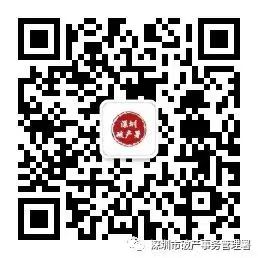 